  Getting Ready to Start School       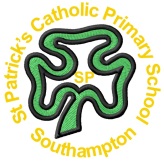 Starting school is an exciting time for most children. It is helpful to prepare your child for school by practising the following skills with them during the summer holiday, before they start in Foundation stage. Please tick the box when your child can achieve each skill independently.Please bring this checklist with you on your child’s first day at school, in September 2023.I am happy when leaving my parent or carer.I can dress and undress myself independently. I can take turns and share without support from an adult.I can use the toilet and wash my hands independently.I can sit and listen to a whole story. I can join in and sing some nursery rhymes and songs.I can follow simple rules and instructions.I can write my name, starting with a capital letter.I can feed myself independently using a knife, fork and spoon.I can talk about how I am feeling, using a variety of words to describe my emotions.I can answer questions in full sentences. I can talk about things that I am good at.I can tell an adult if I am upset or need help and explain why. I can read my own name.I can play safely.I can count up to 10 objects correctly.I can play a simple board game and follow the rules. I can identify initial sounds in words e.g. ‘s’ in ‘snake.’I can hold a pencil correctly.I can hold scissors correctly and use them to cut. 